A REPORT ON EFFECTS OF DIFFERENT TYPES OF CONTAINERS ON THE KEEPING QUALITY OF MILK WITH OR WITHOUT BORAX 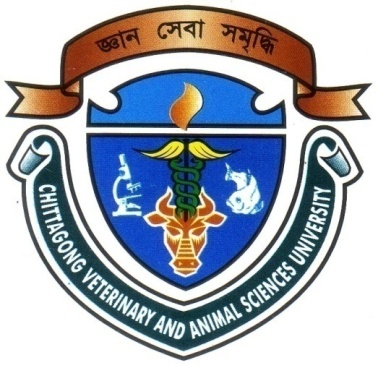  Intern ID:  C-29Roll No: 2008/44Registration No:  386Session: 2007-2008Report Presented In Partial Fulfillment for the Degree of Veterinary Medicine.Chittagong Veterinary and Animal Sciences UniversityKhulshi, Chittagong.  A REPORT ON EFFECTS OF DIFFERENT TYPES OF CONTAINERS ON THE KEEPING QUALITY OF MILK WITH OR WITHOUT BORAX 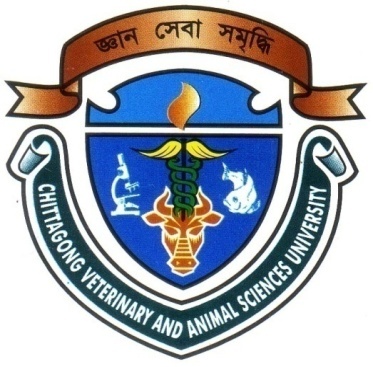 A PRODUCTION REPORT SUBMITTED		        BY       Approved as to style and content byCONTENTSLIST OF TABLESLIST OF FIGURESACKNOWLEDGEMENTAll praises are due to the Almighty God, the creator and supreme authority of the universe, who empowers the author to complete the research work successfully.The author wishes to express his deepest sense of gratitude, sincere appreciation, indebtedness and profound regards to his respected teacher and reverend supervisor, Dr. A. K. M. Humayun Kober, Associate Professor, Department of Dairy and Poultry Science, Faculty of Veterinary Science, Chittagong Veterinary and Animal Sciences University, for his constructive and constant guidance in planning and execution of this research work, continuous encouragement, scholastic guidance, and affectionate feelings throughout the course of research work. The author is deeply owe, Professor Dr. Gourango Chandro Cnandh, Head of The Department, Department of Dairy and Poultry Science, Chittagong Veterinary and Animal Sciences University, for his constant help and valuable advice during research work.The author whishes to express his gratitude to the  Dr. Bibek Chandra Sutradhar, Associate professor and Director External Affairs, Chittagong Veterinary and Animal Sciences University, for his supervision and kind co-operation during the period of internship.The author also would like to express his thanks to Faruk Bhai for continuous help in laboratory workFinally, the author wishes to express his sincere gratefulness to his parents for their blessing throughout his academic life.The AuthorJanuary,2014PHOTO GALLERY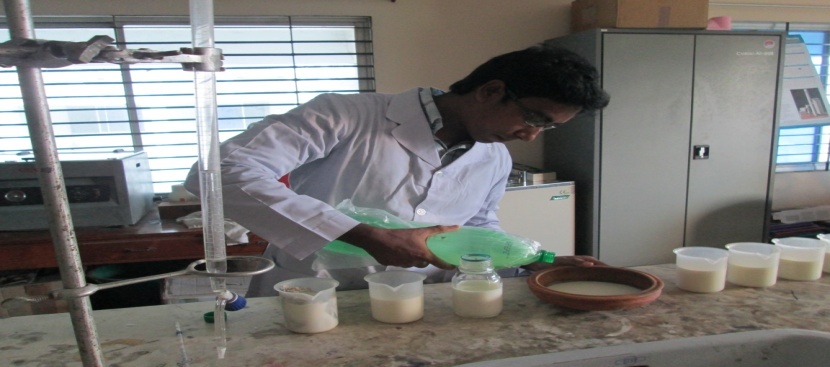 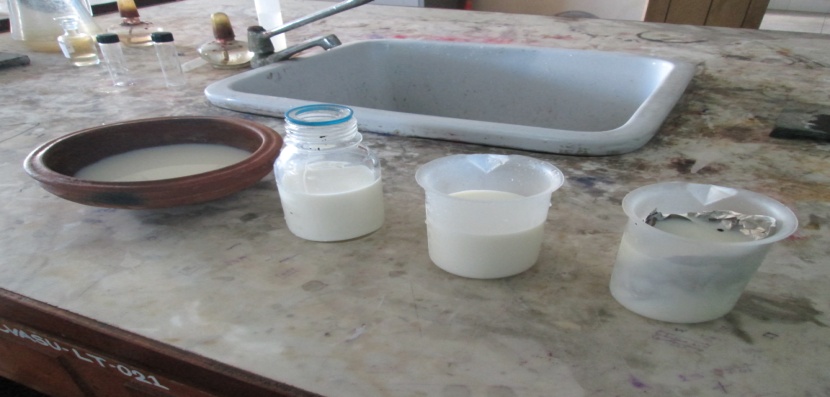 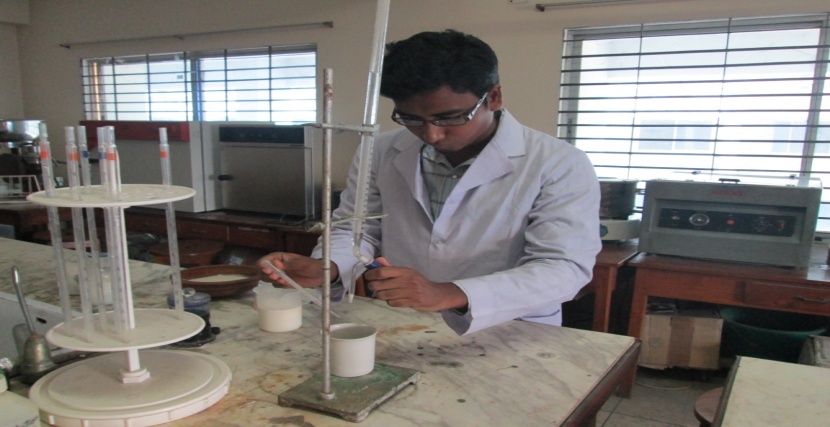 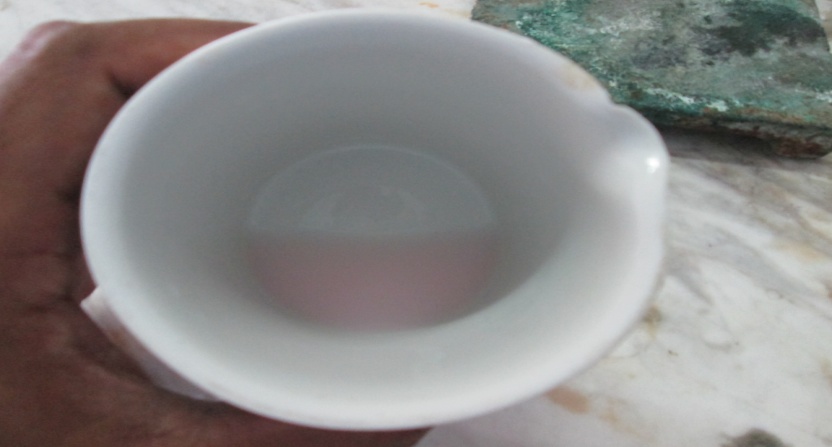 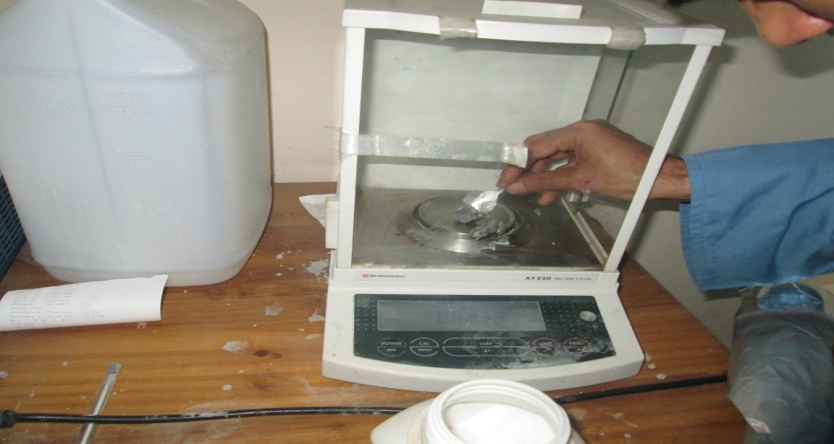 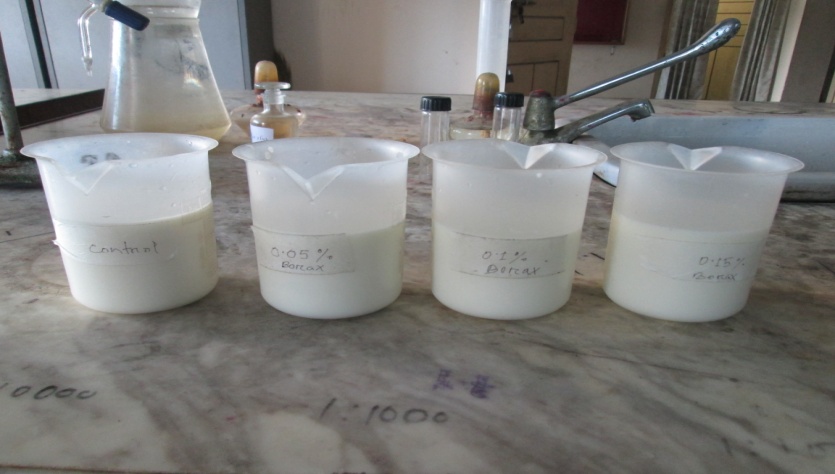 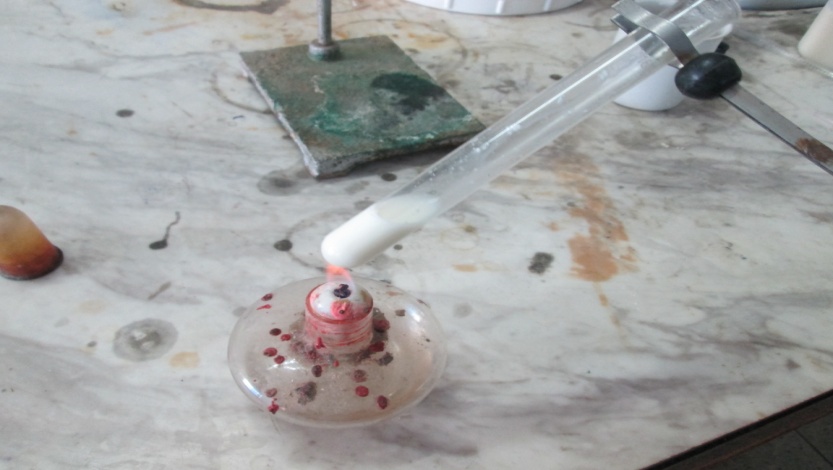 ChapterSubjectPage no.AcknowledgementAbstract1Chapter-IIntroduction2Chapter-IIMaterials and methods3-42.1 Sampling procedure2.2 Testing methods for sample evaluation32.2.1:Acidity test42.2.2:COB test 4Chapter-IIIResult and discussion5-93.1: Effect of containers on keeping quality of milk53.1.1: Acidity test53.1.2:Clot-on boiling (COB) test63.2:Effects of borax on keeping quality of milk 83.2.1:Acidity test83.2.2:COB test8Chapter-IVConclusion10References11Table no.TitlePage no.1Acidity of farm produced milk stored in different containers at room temperature52Acidity of vendor's milk stored in different containers at room temperature63COB test of farm produced milk in different containers 64COB test of vendor’s milk in different containers 75Changes of acidity of milk with different concentration of borax86Changes in Clot-on-boiling test (COB) with different concentration of borax 9Figure no.Title1Pouring of the sample milk into different containers.2The milk samples were taken into four different types of containers.30.1N Na2CO3  was mixed drop by drop.4Pink color of milk indicates the end point of titration.5Weighing of borax.6Milk samples with different concentration of borax.7Clot-on-Boiling (COB) test.